Министерство науки и высшего образования РФФедеральное государственное бюджетное образовательное учреждение высшего образования «Костромской государственный университет»Институт гуманитарных наук и социальных технологийКафедра философии, культурологии и социальных коммуникацийМежрегиональный научно-просветительский центр им. И.А. Дедкова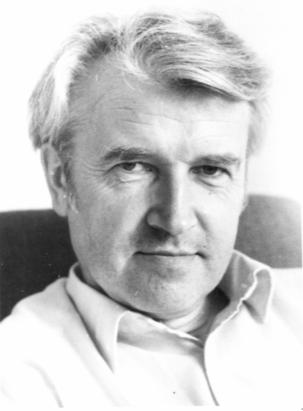 Игорь Александрович Дедков (1934 – 1994) – выдающийся литературный критик, журналист и мыслитель, в течение 30 лет живший в Костроме. С начала творческой деятельности в «хрущевскую оттепель» и до конца дней он отстаивал принципы гуманизма и демократии, свободу мысли. Масштаб личности Игоря Дедкова, «разомкнутость» его творчества в смежные области гуманитарной культуры позволяют объединить усилия филологов и культурологов, историков и философов, киноведов и театроведов, политологов, краеведов и журналистов в работе научной конференции. А издание альманаха «Кострома. Genius Loci» даст возможность обобщить опыт научных изысканий.ИНФОРМАЦИОННОЕ ПИСЬМОУважаемые коллеги!Приглашаем вас принять участие в девятой Международной научной конференции,  которая состоится 26 – 27 апреля 2019 года. Конференция посвящена творческому наследию И.А.Дедкова и тем проблемам, которые он так или иначе поднимал в своем творчестве. Тема конференции:ДИАЛОГИЧЕСКИЙ ДИСКУРС В КУЛЬТУРЕ ХХ - ХХI ВЕКОВОсновные проблемы, предлагаемые для обсужденияЛитературная критика Игоря Дедкова как  диалог критика с писателем и как способ «посредничества между читателем, жизнью и  литературой».Литературная критика как форма провокации читателя, как способ репрезентации авторской позиции.Античные истоки диалогической формы коммуникации.Диалогизм как особая форма гуманитарной мысли, обращенной к поиску смысла бытия, в отличие от технического и естественнонаучного мышления, ориентированного на предметы и вещи.Диалогический дискурс в политической, правовой, религиозной, художественной практике.Соотнесенность православной идеи соборности, где «я» и «мы» нераздельно слиты, с антропологической идеей противостояния «я» и «другого».Понятие дискурса в лингвистике и философии. Типология и структура дискурса.Стратегия диалога в контексте проблемы культурной самоидентификации российского общества.Формы диалогического дискурса в политической истории России: от «оттепели» к «заморозку».Диссидентство и правозащитное движение как поиск социальной коммуникации с властными структурами.О роли искусства в контексте диалога культур.Евразийство как предпосылка диалога культур.Межкультурная коммуникация в процессе миграции.Диалог культур как одна из наиболее значимых форм культурной коммуникации. Диалог культур и ценностные конфликты.Конструктивно-продуктивные и конфликтные формы диалога культур («культурный шок», «культурный конфликт», «семантическое землетрясение»).Межкультурная коммуникация как активный обмен содержанием культур-контрагентов при сохранении ими своей самобытности.Роль СМИ в межкультурной коммуникации.Условия для желающих принять участие в работе конференцииДля участия в конференции необходимо до 10 апреля 2019 г. прислать заявку участника с указанием темы выступления  по адресу: elshina_46@mail.ru. Название темы необходимо для своевременной распечатки  программы конференции. Доклады объёмом до 5 страниц принимаются до 1 июля 2019 г.  Доклады будут опубликованы в рецензируемом альманахе «Кострома. Genius Loci» Публикация бесплатна.Оргкомитет оставляет за собой право отклонять материалы, не соответствующие проблематике конференции или не отвечающие требованиям к оформлению, а также вносить редакторскую правку в принятые к публикации материалы.Проезд, проживание в гостинице, суточные и прочие расходы оплачиваются командирующей стороной или самими участниками. Требования к оформлению статейТекстовый редактор MS Word  (в формате .doc или .rtf), шрифт Times New Roman, кегль 14, междустрочный интервал – 1, все поля – по 2 см, абзацный отступ – 1,25 см. При использовании особых шрифтов необходимо выслать их отдельным файлом.Ссылки на литературные  источники даются в тексте статьи в квадратных скобках. Обязательным условием регистрации статей в РИНЦ является сопровождение статей аннотациями на русском и английском языках (не более 2-3 строк), а также наличие ключевых слов (не более 10) на русском и английском языках. Обязательным условием для регистрации изданий университета в РИНЦ является оформление библиографического списка согласно требованиям ГОСТ 7.05–2008.                                               Оргкомитет конференцииПредседатель – директор Межрегионального научно-просветительского центра им. И.А. Дедкова, доктор филологических наук, профессор Татьяна Алексеевна Ёлшина.Заведующий кафедрой философии, культурологии и социальных коммуникаций – доктор исторических наук, профессор Алексей Вячеславович Зябликов.Секретарь кафедры – Наталия Александровна Баландина.                                               Контактная информация156000, г. Кострома, ул. Дзержинского, д. 17, Костромской государственный университет, кафедра философии, культурологии и социальных коммуникаций, ауд. 313; телефон: 8(4942) 49- 80-67; e-mail: elshina_46@mail.ru/Проезд к месту проведения: от автовокзала на автобусах №№ 1, 2, 9, 14 до остановки «Технологический университет»; от железнодорожного вокзала -  на троллейбусе № 2 до остановки «Технологический университет». 